REGIONE MARCHE: Contributi per l’acquisto di PC per studentiLa Regione Marche con D.D.P.F. n. 157 del 02/03/2021 ha pubblicato l’Avviso Pubblico per la concessione di contributi straordinari a favore delle famiglie in situazioni di svantaggio economico, residenti nelle Marche con almeno un figlio studente, per l’acquisto di un PC (portatile o fisso) per favorire l’accesso alla didattica digitale integrata.Le domande di richiesta contributo possono essere presentate a partire dal 18.03.2021 ed entro il 10.06.2021, esclusivamente per via telematica, tramite il Sistema Informativo della Regione Marche “SIFORM2” accessibile all’indirizzo Internet: http://siform2.regione.marche.it/Per maggiori chiarimenti consultare il sito della regione all’indirizzo https://www.regione.marche.it/Regione-Utile/Istruzioni-Formazione-e-Diritto-allo-studio/Bandi-di-finanziamento/id_9304/4367Per ulteriori informazioni rivolgersi allo Sportello Sociale al numero 0721-723249 nei seguenti giorni e orari: lunedì e venerdì mattina dalle ore 8.30 alle ore 12.30, giovedì pomeriggio dalle ore 14.00 alle ore 17.00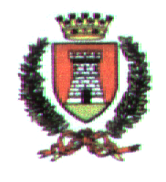 COMUNE  DI  FOSSOMBRONE(Provincia di Pesaro-Urbino)SETTORE IV – SERVIZI SOCIALI